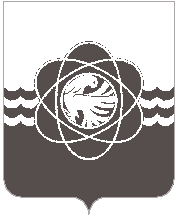 П О С Т А Н О В Л Е Н И Еот 25.04.2022 № 284 В связи с кадровыми изменениями,Администрация муниципального образования «город Десногорск» Смоленской области постановляет: Внести в постановление Администрации муниципального образования «город Десногорск» Смоленской области от 16.11.2017 № 1144 «Об утверждении Порядка размещения временных нестационарных аттракционов на территории муниципального образования «город Десногорск» Смоленской области» (в ред. от 22.06.2018 № 561, от 28.02.2019 № 220,                                       от 24.04.2019 № 442, от 04.07.2019 № 733, от 26.05.2021 № 473, от 08.07.2021 № 633) в приложение «Порядок размещения временных нестационарных аттракционов на территории муниципального образования «город Десногорск» Смоленской области» (далее - Порядок) следующее изменение:           - приложение № 2 к порядку «Состав рабочей группы по организации контроля за соблюдением требований и норм безопасной эксплуатации аттракционной техники» изложить в новой редакции (приложение).           2. Отделу информационных технологий и связи с общественностью (Е.М. Хасько) разместить настоящее постановление на официальном сайте Администрации муниципального образования «город Десногорск» Смоленской области в сети «Интернет».Контроль исполнения настоящего постановления возложить на заместителя Главы муниципального образования по экономическим вопросам А.В. Шевцову.Глава муниципального образования«город Десногорск» Смоленской области	                                   А.А. НовиковПриложение к постановлению Администрации муниципального образования «город Десногорск» Смоленскойобласти от 25.04.2022 № 284                                                                                                                          Приложение № 2 к Порядку размещения временных нестационарных аттракционов на территории муниципального образования «город Десногорск» Смоленской области Состав рабочей группы по организации контроля за соблюдением требований и норм безопасной эксплуатации аттракционной техники О внесении изменения в постановление Администрации муниципального образования «город Десногорск» Смоленской области от 16.11.2017                 № 1144 «Об утверждении Порядка размещения временных нестационарных аттракционов на территории муниципального образования «город Десногорск» Смоленской области» Шевцова Алина ВладимировнаПетрулина Татьяна ВикторовнаГончарова Елена  ОлеговнаЧлены рабочей группы:Алейников Андрей НиколаевичДели Анжела ВиссарионовнаЗаверич Антон ВладимировичКараулова Светлана РахмильевнаКовалева ОльгаВикторовнаСоловьев АлександрВитальевичСумин Дмитрий Петрович Заместитель Главы муниципального образования по        экономическим вопросам, руководитель рабочей группы;Начальник отдела экономики и инвестиций Администрации муниципального образования «город Десногорск» Смоленской области, заместитель руководителя рабочей группы;Главный специалист, экономист отдела экономики и инвестиций Администрации муниципального образования «город Десногорск» Смоленской области, секретарь рабочей группыДиректор муниципального бюджетного учреждения «Служба благоустройства» муниципального образования «город Десногорск» Смоленской области;Начальник Десногорского филиала областного государственного бюджетного учреждения ветеринарии «Государственная ветеринарная служба Смоленской области»;Начальник юридического отдела Администрации муниципального образования «город Десногорск» Смоленской области;Начальник ПТО Акционерного общества  «ЭЛС» (по согласованию);Главный специалист по культуре, спорту и молодежной политике Комитета по культуре, спорту и делам молодежи Администрации муниципального образования «город Десногорск» Смоленской области;Председатель Комитета по городскому хозяйству и промышленному комплексу Администрации муниципального образования «город Десногорск» Смоленской области;Начальник муниципального бюджетного учреждения «Управление по делам гражданской обороны и чрезвычайным ситуациям» муниципального образования «город Десногорск» Смоленской области